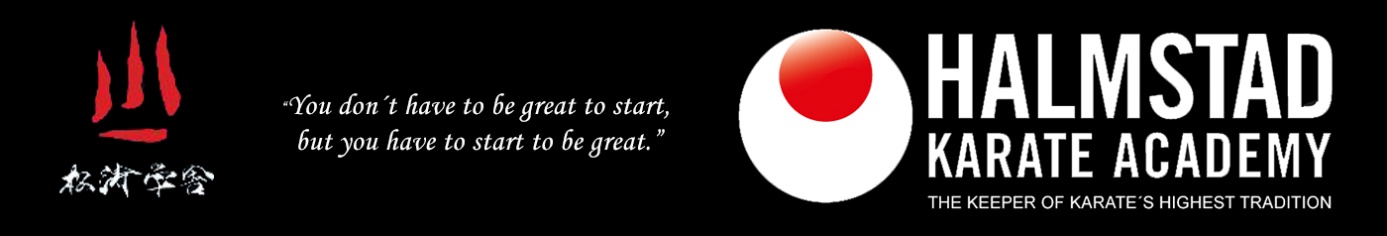 Kontantkvitto erlagd träningsavgift för friskvårdsbidrag

Underskrift Kassör: _____________________________Halmstad Karate Academy, Kvarndalsvägen 6, 302 41 HALMSTAD, Organisationsnummer: 802470-7070
Halmstad Karate Academy är ej momsregistrerade.
---------------------- --klipp-----------------------------
Kopia Halmstad Karate AcacemyKontantkvitto erlagd träningsavgift för friskvårdsbidrag

Underskrift Kassör: _____________________________Halmstad Karate Academy, Kvarndalsvägen 6, 302 41 HALMSTAD, Organisationsnummer: 802470-7070
Halmstad Karate Academy är ej momsregistrerade.Datum:Namn:Personnr:Belopp:Datum:Namn:Personnr:Belopp: